FICHE DE PRE-INSCRIPTION EN DOCTORAT D1(Note de service N°003/2014 MESupReS/SG/DGRS/CEDM) Année Universitaire 2022-2023Renseignements sur l’étudiant :Nom : Prénoms : N° téléphone :Email : Adresse : Cursus UniversitairePré-Inscription en Formation Doctorale à l’ED Gestion des Ressources Naturelles et Développement…… :		Antananarivo, le Avis de Monsieur le Président de l’UA      Avis du Directeur de thèse    Signature du doctorant                                        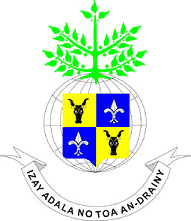 PhotoNumériquedu DoctorantMasterSpécialité : ……………………… – Soutenu le :……………………………...Etablissement: ………………….. – Université :………………………….......DEASpécialité : ……………………… – Soutenu le :……………………………...Etablissement: ………………….. – Université :………………………….......Equipe d’Accueil :Laboratoire d’accueil :Domaine de formation : Sciences de l’IngénieurSpécialité : CE QUI CONCERNE LA THESE (PRENDRE LES MOTS CLES DU SUJET)